作 者 推 荐布莱恩·狄龙（Brian Dillon）作者简介：布莱恩·狄龙（Brian Dillon）于1969年出生于都柏林。他著有《散文主义》（Essayism）、《在黑暗的房间里》（In the Dark Room）、《大爆炸》（The Great Explosion）（入围翁达杰奖）、《这面镜子里的物体：散文》（Objects in This Mirror: Essays）、《我坐在一个房间里》（I Am Sitting in a Room）、《避难所》（Sanctuary）和《煎熬的希望：九个疑病症患者的生活》（Tormented Hope: Nine Hypochondriac Lives）（入围惠康图书奖）等作品。《卫报》（the Guardian）、《纽约时报》（New York Times）、《伦敦书评》（London Review of Books）、《泰晤士报文学副刊》（Times Literary Supplement）、《图书论坛》（Bookforum）和《艺术论坛》（Artforum）等曾刊登过他的文章。他是《内阁杂志》（Cabinet magazine）的英国编辑，并在伦敦皇家艺术学院任教。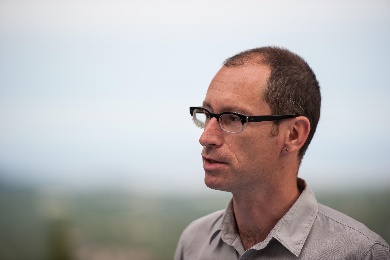 中文书名：《句子的要义》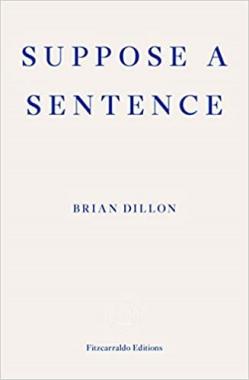 英文书名：SUPPOSE A SENTENCE作    者：Brian Dillon出 版 社：Fitzcarraldo Editions代理公司：Fitzcarraldo/ANA/Conor Cheng出版时间：2021年2月代理地区：中国大陆、台湾页    数：150页审读资料：电子稿类    型：阅读与写作内容简介：布莱恩·狄龙的《句子的要义》（Suppose a Sentence）于2020年9月出版，是布莱恩·狄龙继《散文主义》（Essayism）之后的松散随笔三部曲中的第二卷。《句子的要义》是对文学中的句子艺术的批判和个人反思，概念广泛。它既是对散文关注形式的实验----询问当我们作为读者和作家对我们面前的语言给予细微关注时，会发生什么，以及我们会在哪里徘徊----也是对散文中某些类型实验的论证。在一系列的文章中，每篇文章都以一个句子为出发点，该书探讨了风格、声音和背景。它也利用其主题——从乔治·艾略特到琼·迪迪翁，从约翰·多恩到安妮·迪拉德——来询问句子今天是什么，以及它接下来会变成什么。媒体评价：“太棒了……狄龙自己在创造短语方面毫不逊色……《句子的要义》是几十年仔细阅读的产物，它兼收并蓄，但结构严密。狄龙先生对古怪的散文文体很感兴趣，也很喜欢约翰·罗斯金（John Ruskin）这样的人，罗斯金“坚持认为他知道自己是否或何时失去了理智”。他关于托马斯·德·昆西（Thomas De Quincey）的文章是一篇小型杰作……狄龙先生的书会让你不断沉醉其中。”----《华尔街日报》（The Wall Street Journal）“这是一本我很欣赏的杰作，在这个热衷于抨击的时代是一笔难得的财富……狄龙的亲和力是不拘一格、出人意料的。他对一些作家，包括罗兰·巴特，有详尽的了解。他也承认他刚刚发现了其他的人才，如爵士乐评论家惠特尼·芭乐特（Whitney Balliett）。他很欣赏詹姆斯·鲍德温（James Baldwin）、梅芙·布伦南（Maeve Brennan）和安妮·迪拉德（Annie Dillard）。最重要的是，他喜欢用分句精心设计句子的作家，比如托马斯·布朗（Thomas Browne）和托马斯·德·昆西（Thomas De Quincey）……狄龙也写过类似的离题句子。读罢《句子的要义》有很多收获，但它最大的特点就是其旺盛的风格。”----《纽约时报》（The New York Times）	“……狄龙证明，出于热爱的阅读，在珍惜的句子上逗留，可以引出惊人的丰富材料。这些句子就像老朋友一样，即使认识了很多年，仍然能给人带来惊喜。”----《洛杉矶书评》（LA Review of Books）“……我喜欢布莱恩·狄龙的一点是，他热爱很多事物，然后写下他喜欢的东西，这样我们也可以喜欢他的文字……也许要从摘抄感觉特别的句子、用它们填满笔记本开始。《句子的要义》是一本高超、细致的书，其核心是狄龙深思熟虑地告诉我，一个偶尔疑虑重重的人，为什么这些句子对他来说非常美妙。”----《洛杉矶书评》（LA Review of Books）“狄龙的博学和热情非常具有感染力，以至于你想阅读他所描述的一切，这本书是开启漫长禁闭之冬的完美书籍。”----《卫报》（The Guardian），评该书为“2020年最佳书籍”“《句子的要义》是对文学原创性和解释的一次吸收性辩护，它邀请我们不仅仅是记着文字最初的样子，还要让它们在我们眼前抽象化。”----《金融时报》（Financial Times）“在这本令人愉快的文学漫谈中，伦敦大学玛丽皇后学院的创意写作教授狄龙对过去和现在文学中不同作家写作的美妙句子进行了阐述……精挑细选的句子本身就值得一读，而狄龙百科全书式的博学和对熟练写作的感染力，也使这本书为文学爱好者所享受。” ----《出版者周刊》（Publishers Weekly）“狄龙按照时间顺序选取了从17世纪到今天的精选作品，这些作品是‘少数几个比较耀眼的作品，目前构成了一种模式’。作者对传记、自传和历史进行了深入研究，以丰富背景资料，还特别关注每位作者的文学风格……这是一次有学问的、有激情的探索，探讨了什么是句子的魅力。”----《科克斯书评》（Kirkus Reviews）“这本书有很多我只能称之为快乐的东西——我想象运动员或舞蹈家在做他们所做的事情时的那种体验，然后传达给观众……在狄龙所阅读的句子和他自己所写的句子中，都可以看到快乐的影子。”----《巴黎评论》（The Paris Review）“狄龙的写作以精致的批判意识对抗旺盛的想要庆祝的冲动。他专注研究作者是如何决定使用特定形式的，例如为什么在这里用逗号而不是那里，他清楚地说明了为什么他喜欢这些句子……就像他最喜欢的句子一样，狄龙的文章‘保持前后一致’，而且它们因此更有风格。”----Commonweal“狄龙是一位哀伤的、机智的、原创的作家。”----《纽约时报》（The New York Times）“布莱恩·狄龙是当代文学的真正宝藏之一——他是一位具有无与伦比的风格、敏感性和目的性的评论家和散文家。《句子的要义》是一本只有他才能写出来的书。这是对句子作为一种自给自足的艺术形式的鼓舞人心的庆祝，阅读它使我对写作本身的可能性有了新的认识。”----《启示录中的注释》（Notes from an Apocalypse）的作者马克·奥康奈尔（Mark O’Connell）中文书名：《亲和力：论艺术与魅力》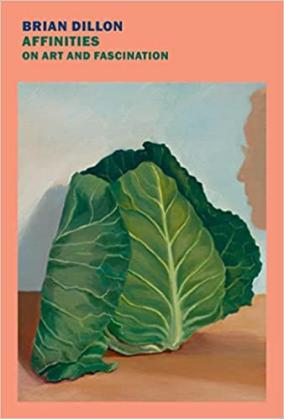 英文书名：Affinities: On Art and Fascination作    者：Brian Dillon出 版 社：Fitzcarraldo Editions代理公司：ANA/Conor Cheng页    数：176页出版时间：2023年4月代理地区：中国大陆、台湾审读资料：电子稿类    型：散文随笔内容简介：	这本书是英国最优秀的文学家之一对图像的力量和乐趣的深思，从绘画、照片讲到偏头痛先兆。乔伊斯·卡罗尔·欧特斯（Joyce Carol Oates）曾说布莱恩·狄龙（Brian Dillon）书写“关于一切主题的美妙诗歌”。而在《亲和力》（Affinities）中，布莱恩探讨了他着迷、喜爱的图像和艺术家，并试图分析这种吸引力。当我们说一个物体或图片有亲和力，或说这些东西之间存在亲和力（不仅是形式上的），我们是什么意思？亲和的感觉对个人或集体的艺术和世界体验是什么？	“亲和力”这个词曾经意味着对立面的吸引，主要指在化学元素之间。在歌德的《亲和力的选择》（Elective Affinities）中，他用这个概念来思考爱情的轨道和碰撞。在波德莱尔（Baudelaire）的诗歌和散文中，在瓦尔特·本雅明（Walter Benjamin）和阿比·沃伯格（Aby Warburg）的著作中，在塔西塔·迪恩（Tacita Dean）和莫伊拉·戴维（Moyra Davey）的艺术中，都可以找到部分被埋没的亲和力的历史。亲和力是对一种感觉的批判和个人研究，这种感觉不完全是品味、欲望或盟友关系，但包含以上提到的所有方面。这本书分别用不同的例子来探讨这个问题，这本书首先是关于那些多年来一直伴随着作者的图像（主要是照片），或者在大流行病隔离的几个月里，当视觉领域缩小的时候，这些图像的意义越来越大。	其中一些是艺术家的历史作品，如朱莉娅·玛格丽特·卡梅隆（Julia Margaret Cameron）、多拉·马尔（Dora Maar）、克劳德·卡洪（Claude Cahun）、塞缪尔·贝克特（Samuel Beckett）和安迪·沃霍尔（Andy Warhol）。其他则是或多或少有些晦涩的科学或乡土图像：海洋生物、偏头痛先兆、从梦中衍生的天文插图，还有家庭照片、电影剧照、原子弹废墟的记录，以及川内伦子（Rinko Kawauchi）、苏珊·希勒（Susan Hiller）和约翰·斯特扎克（John Stezaker）的当代艺术。《亲和力》中包含一系列相互关联的文章，与对亲和力本身的反思交织在一起，完成了一个三部曲，与《散文主义》（Essayism）和《句子的要义》（Suppose a Sentence）一起，讨论了阅读和观察的亲密而抽象的乐趣。媒体评价：“狄龙是一个哀伤的、机智的原创作家。”----《纽约时报》（New York Times）“狄龙是波德莱尔和瓦尔特·本雅明传统中的一个文学爱好者。”----《爱尔兰时报》（Irish Times）感谢您的阅读，请将反馈信息发送至：Conor@nurnberg.com.cn程衍泽 (Conor)安德鲁·纳伯格联合国际有限公司北京代表处北京市海淀区中关村大街甲59号中国人民大学文化大厦1705室，100872电 话：010-82504406手 机：13072260205（微信同号）传 真：010-82504200Email：Conor@nurnberg.com.cn网址：http://www.nurnberg.com.cn微博：http://weibo.com/nurnberg豆瓣小站：http://site.douban.com/110577/微信订阅号：ANABJ2002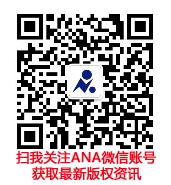 